«Το σχέδιο αυτό χρηματοδοτήθηκε με την υποστήριξη της Ευρωπαϊκής Επιτροπής. Η παρούσα δημοσίευση [ανακοίνωση] δεσμεύει μόνο τον συντάκτη της και η Επιτροπή δεν ευθύνεται για τυχόν χρήση των πληροφοριών που περιέχονται σε αυτήν.»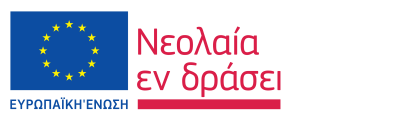 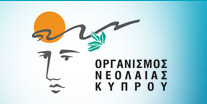 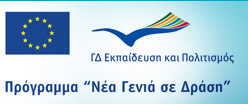 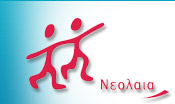 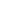 